The Māori ChoreoLab / Te Kanikani Whakamātau
Application Form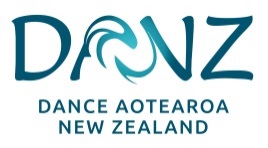 Please email your completed application to danz@danz.org.nz by 5pm, Friday 27 July.
Please include a current CV with this application form.
To be eligible for this opportunity you must be based in the Auckland/Northland region for the period of September-October 2018. NamePhoneEmailPostal addressIwi affiliationWhat is your dance background?Title of the proposed projectArea and focus of your exploration & why?How would this opportunity benefit your career?Do you have a mentor in mind? If yes, please stateWould you like Wellesley Studio to be the designated space?If no, please suggest an alternative space